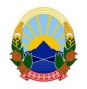 Република Македонија   И З В Р Ш И Т Е Л      Павел Томашевски                                                           	               ул.11 Октомври бр.23А-2/4именуван за подрачјето     на Основниот суд    Скопје 1 и Скопје 2                              			             тел.тел. 02 31-31-800; tomashevski@izvrsitel.com                                    		И.бр.296/2017ЈАВНА ОБЈАВА(врз основа на член 48, од Законот за измени и дополнувања на Законот за извршување, Сл. Весник бр.233 од 20.12.2018 година)Извршителот Павел Томашевски постапувајќи по предлог на доверителот Младен Софрониев од Скопје  и живеалиште на  ул.Натанаил Кучевишки бр.35,  засновано на извршна исправа 17 П1-1674/12 од 20.06.2013 година на Основен суд Скопје 2 Скопје против должникот Денис Гани од Скопје со живеалиште на ул.Индира Ганди бр.174 Б, заради остварување на непарично побарување, на ден 15.03.2021  годинаПОВИКУВАдолжникот Денис Гани со живеалиште на ул.Индира Ганди бр.174 Б,  да се јави во канцеларијата на извршителот на ул.11 Октомври бр.23А-2/4 Скопје, заради доставување на Решение ГЖ-6/21 од 11.01.2021 год, заведено со И.бр.296/2017 ВО РОК ОД 1(еден) ДЕН,сметано од денот на последното објавување на ова јавно повикување во јавното гласило. СЕ ПРЕДУПРЕДУВА должникот Денис Гани дека ваквиот начин на доставување се смета за уредна достава и дека за негативните последици кои можат да настанат ги сноси самата странка. 	Оваа објава се објавува еднократно  во дневен весник Нова Македонија,во Службен весник на Република Северна Македонија и на веб страната на Комората на Извршители на Република Македонија.									ИЗВРШИТЕЛ 								       Павел Томашевски